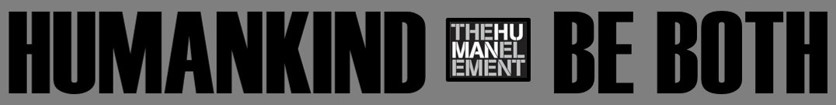 Assembly Binder Table of ContentsProgram Overview	1Middle School Section	2MS Assembly Outline	3MS Assembly Menu (PowerPoint)	4MS Assembly Script (PowerPoint with notes)	8Video List	1220 Ways to Show Kindness	13“I Pledge” Poem	141-Page Adult Guide	15Elementary School Section	2ES Assembly Outline	3ES Assembly Menu (PowerPoint)	4ES Assembly Script (PowerPoint with notes)	8Video List	1220 Ways to Show Kindness	13“I Pledge” Poem	141-Page Adult Guide	15Additional Resources	16Promotional Items FlierSample Pledge CardsPoster Order FormAdditional Video Resources @humanelementsab – go.fresnounified.org/humanelement – #staykind #humankindbeboth